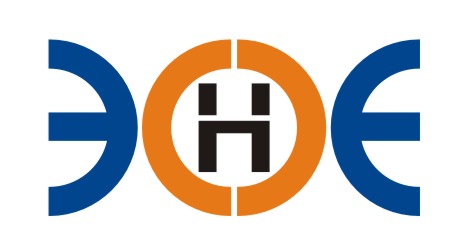 НЕКОММЕРЧЕСКОЕ ПАРТНЕРСТВО«ЭКСПЕРТНЫЕ ОРГАНИЗАЦИИ ЭЛЕКТРОЭНЕРГЕТИКИ»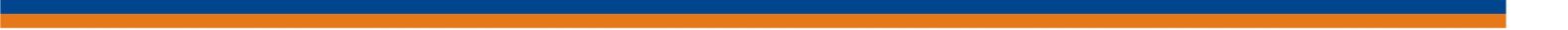 ПРОТОКОЛ № 10/2017-ЭС заседания Экспертного Совета Некоммерческого партнерства «Экспертные организации электроэнергетики»(далее – Партнерство)Санкт-Петербург «08» июня 2017 г.	Начало заседания: 12:00 часов ПРИСУТСТВОВАЛИ 7 из 9 членов Экспертного Совета с правом голоса:Заир-Бек Андрей Измаилович - Президент;Рысс-Березарк Сергей Алексеевич;Лаппо Василий Иванович;Любо Игорь Александрович;Дмитренко Артем Викторович;Корнев Владимир Геннадьевич;Геращенко Алексей Владимирович;Юденков Дмитрий Юрьевич - секретарь заседания.Кворум имеетсяПовестка дня:О принятии в состав Партнерства ООО «ЛенСтройПроект».1. По первому вопросу повестки дня: слушали Юденкова Д.Ю., который предложил на основании заявления о приеме в члены Партнерства и проверки документов, приложенных к заявлению, принять в состав Партнерства:Решили:принять ООО «ЛенСтройПроект» в состав Партнерства. Считать ООО «ЛенСтройПроект» членом Партнерства, с внесением о нем данных в реестр членов Партнерства и выдачей Свидетельства о допуске к работам по подготовке проектной документации, которые оказывают влияние на безопасность объектов капитального строительства, с момента оплаты взноса в Компенсационный фонд.   Итоги голосования:  принято единогласно.Президент Партнерства 		_______________________		А.И. Заир-Бек Секретарь	______________________	  Д.Ю.  Юденков	№ п/пНаименованиеИННОГРН1Общество с ограниченной ответственностью «ЛенСтройПроект»78132443101167847105150